2018年度部门决算公开廊坊市共青团大厂回族自治县委员会目    录第一部分部门概况一、部门职责二、机构设置第二部分   2018年度部门决算报表一、收入支出决算总表二、收入决算表三、支出决算表四、财政拨款收入支出决算总表五、一般公共预算财政拨款支出决算表六、一般公共预算财政拨款基本支出决算表七、一般公共预算财政拨款“三公”经费支出决算表八、政府性基金预算财政拨款收入支出决算表九、国有资本经营预算财政拨款支出决算表十、政府采购情况表第三部分  共青团大厂回族自治县委员会2018年部门决算情况说明一、收入支出决算总体情况说明二、收入决算情况说明三、支出决算情况说明四、财政拨款收入支出决算情况说明五、一般公共预算财政拨款“三公”经费支出决算情况说明六、预算绩效情况说明七、其他重要事项的说明第四部分名词解释第一部分  部门概况一、部门职责1、行使大厂回族自治县委赋予的领导全县共青团工作。 指导全县青联和少先队工作的取权，对全县性青年社团组织进行指导和管理。2、参与制定本县的青少年事业发展规划和青少年工作  措施、办法， 对青年工作院校、青少年活动阵地、青年报 刊和青少年服务机构的建设等事务进行规划和管理。3、协助县委和县政府处理、协调与青少年利益相关的事务。4、调查青年思想动态和青年工作状况，研究青少年运动、青少年工作理论和思想教育问题，提出相应对策，开展各种活动。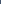 5、协助县政府教育部门做好大、中、小学生的教育管理工作，维护学校稳定和社会安定团结。6、在国家经济建设中，组织和带领青年发挥生力军和突击队作用。7、会同有关部门对全县青少年外事工作实行归口管理和提供服务，并抓好有关落实工作。8、参与制定有关本县青年统战工作的制度、措施，做好青年统战对象的团结教育工作，维护和促进祖国统一和民族团结。9、制定青年志愿者行动发展规划，做好青年志愿者行动的组织、指导工作。10、会同有关部门积极维护青少年合法权益。11、承担县委、县政府和上级团的领导机关交办的有关事项。二、机构设置从决算编报单位构成看，纳入2018 年度本部门决算汇编范围的独立核算单位（以下简称“单位”）共1个，具体情况如下：第二部分2018年度部门决算报表第三部分部门决算情况说明一、收入支出决算总体情况说明本部门2018年度年初结转和结余0万元，本年收入122.93万元，本年支出121.11万元，年末结转和结余1.82万元。由于本单位财务自2018年起才开始独立预算，所以无法与2017年数据进行比对。二、收入决算情况说明本部门2018年度本年收入合计122.93万元，其中：财政拨款收入122.93万元，占100%；事业收入0万元，占0%；经营收入0万元，占0%；其他收入0万元，占0%。如图所示：图1：收入决算结构饼状图三、支出决算情况说明本部门2018年度本年支出合计121.11万元，其中：基本支出111.97万元，占92.45%；项目支出9.13万元，占7.55%；经营支出0万元，占0%。如图所示：图2：支出决算结构饼状图四、财政拨款收入支出决算情况说明（一）2018年财政拨款收支本部门2018年度形成的财政拨款收支均为一般公共预算财政拨款，其中一般公共预算财政拨款本年收入122.93万元。本年支出121.11万元。图3：财政拨款收支情况（二）财政拨款收支与年初预算数对比情况本部门2018年度一般公共预算财政拨款收入122.04万元，完成年初预算的 100.73%,比年初预算增加0.89万元，决算数大于预算数主要是人员工资福利增加；本年支出121.11万元，完成年初预算的99.24%,比年初预算减少0.93万元，决算数小于预算数主要是缩减不必要支出。图4：财政拨款收支预决算对比情况财政拨款支出决算结构情况。2018 年度财政拨款支出121.11万元，主要用于以下方面：一般公共服务支出101.41万元，占83.73%；社会保障和就业支出10.08万元，占8.32%；医疗卫生与计划生育支出3.58万元，占2.96%；住房保障支出6.05万元，占5%。图5：财政拨款支出决算结构（按功能分类）（四）一般公共预算财政拨款基本支出决算情况说明2018 年度一般公共预算财政拨款基本支出111.97万元，其中：人员经费 101.92万元，主要包括基本工资、津贴补贴、奖金、伙食补助费、绩效工资、机关事业单位基本养老保险缴费、职业年金缴费、职工基本医疗保险缴费、公务员医疗补助缴费、住房公积金、医疗费、其他社会保障缴费、其他工资福利支出、离休费、退休费、抚恤金、生活补助、医疗费补助、奖励金、其他对个人和家庭的补助支出等；公用经费10.05万元，主要包括办公费、印刷费、咨询费、手续费、水费、电费、邮电费、取暖费、物业管理费、差旅费、因公出国（境）费用、维修（护）费、租赁费、会议费、培训费、公务接待费、专用材料费、劳务费、委托业务费、工会经费、福利费、公务用车运行维护费、其他交通费用、税金及附加费用、其他商品和服务支出、办公设备购置、专用设备购置、信息网络及软件购置更新、公务用车购置、其他资本性支出等。五、一般公共预算财政拨款“三公” 经费支出决算情况说明本部门2018年度一般公共预算财政拨款“三公”经费支出共计0.49万元，比年初预算减少2.55万元，降低83.88%，主要是由于严格执行公车改革制度，减少不必要的公务用车运行和维护支出。由于本单位财务自2018年起才开始独立预算，所以无法与2017年数据进行比对。（一）因公出国（境）费支出0万元。本部门2018年度因公出国（境）团组0个、共0人/参加其他单位组织的因公出国（境）团组0个、共0人/无本单位组织的出国（境）团组。较年初预算无增减变化。由于本单位财务自2018年起才开始独立预算，所以无法与2017年数据进行比对。（二）公务用车购置及运行维护费支出0.49万元。本部门2018年度公务用车购置及运行维护费比年初预算减少2.31万元，降低82.5%,主要是由于严格执行公车改革制度，减少不必要出车。由于本单位财务自2018年起才开始独立预算，所以无法与2017年数据进行比对。公务用车购置费支出0万元。本部门2018年度公务用车购置数量1辆。较年初预算无增减变化。由于本单位财务自2018年起才开始独立预算，所以无法与2017年数据进行比对。公务用车运行维护费支出0.49万元。本部门2018年末单位公务用车保有量1辆。公车运行维护费支出比年初预算减少2.31万元，降低82.5%，主要是由于严格执行公车改革制度，减少不必要出车。由于本单位财务自2018年起才开始独立预算，所以无法与2017年数据进行比对。（三）公务接待费支出0万元。本部门2018年度公务接待共0批次、0人次。较年初预算无增减变化。由于本单位财务自2018年起才开始独立预算，所以无法与2017年数据进行比对。六、预算绩效情况说明（一）预算绩效管理工作开展情况。制定绩效目标编制管理要求，提高部门人员对绩效管理政策的知晓度和绩效工作的参与度，将绩效目标作为项目前期评审和预算审核的重要内容之一，推进以预算部门为主体开展绩效跟踪，加强项目预算执行，优化项目资金管理，以达到预算绩效评价要求。（二）项目绩效自评结果。根据县市财政预算管理要求，本单位以“部门职责-工作活动”为依据，确定部门预算项目和预算额度，清晰描述预算项目开支范围和内容，确定预算项目的绩效目标、绩效指标和评价标准，为预算绩效控制、绩效分析、绩效评价打下好的基础，2018年本部门认真开展预算绩效自评，对部门全面规范绩效预算编制、严格预算执行管理、推进绩效评价工作、推进预决算信息公开等方面进行了自评，考评结果为优秀。（三）重点项目绩效评价结果。基层党建带团建项目。2018年通过开展本项工作，进一步完善各基层团组织建设，提升基层团组织对青年的服务能力，让更多的青年参与到团的工作和活动中去，充分发挥共青团生力军和突击队作用，完成党的中心任务。本项工作青年满意度达到90%以上。2018年本项目绩效自评等级为优。七、其他重要事项的说明（一）机关运行经费情况本部门2018年度机关运行经费支出10.05万元，比年初预算数减少6.82万元，减少67.86%。主要是缩减不必要支出。由于本单位财务自2018年起才开始独立预算，所以无法与2017年数据进行比对。（二）政府采购情况本部门2018年度政府采购支出总额0万元，从采购类型来看，政府采购货物支出0 万元、政府采购工程支出0万元、政府采购服务支出 0万元。授予中小企业合同金0万元，占政府采购支出总额的0%，其中授予小微企业合同金额0万元，占政府采购支出总额的 0%。（三）国有资产占用情况截至2018年12月31日，本部门共有车辆1辆，较上年无增减变化。其中，应急保障用车1辆；单位价值50万元以上通用设备0台（套），较上年无增减变化。单位价值100万元以上专用设备0台（套），较上年无增减变化。（四）其他需要说明的情况1、本部门2018年度政府性基金预算财政拨款无收支及结转结余情况，故政府性基金预算财政拨款收入支出决算表以空表列示；国有资本经营预算财政拨款无收支及结转结余情况，故国有资本经营预算财政拨款支出决算表以空表列示。2、由于决算公开表格中金额数值应当保留两位小数，公开数据为四舍五入计算结果，个别数据合计项与分项之和存在小数点后差额，特此说明。第四部分名词解释（一）财政拨款收入：本年度从本级财政部门取得的财政拨款，包括一般公共预算财政拨款和政府性基金预算财政拨款。（二）事业收入：指事业单位开展专业业务活动及辅助活动所取得的收入。（三）其他收入：指除上述“财政拨款收入”“事业收入”“经营收入”等以外的收入。（四）用事业基金弥补收支差额：指事业单位在用当年的“财政拨款收入”“财政拨款结转和结余资金”“事业收入”“经营收入”“其他收入”不足以安排当年支出的情况下，使用以前年度积累的事业基金（事业单位当年收支相抵后按国家规定提取、用于弥补以后年度收支差额的基金）弥补本年度收支缺口的资金。（五）年初结转和结余：指以前年度尚未完成、结转到本年仍按原规定用途继续使用的资金，或项目已完成等产生的结余资金。（六）结余分配：指事业单位按照事业单位会计制度的规定从非财政补助结余中分配的事业基金和职工福利基金等。（七）年末结转和结余：指单位按有关规定结转到下年或以后年度继续使用的资金，或项目已完成等产生的结余资金。（八）基本支出：填列单位为保障机构正常运转、完成日常工作任务而发生的各项支出。（九）项目支出：填列单位为完成特定的行政工作任务或事业发展目标，在基本支出之外发生的各项支出（十）资本性支出（基本建设）：填列切块由发展改革部门安排的基本建设支出，对企业补助支出不在此科目反映。（十一）资本性支出：填列各单位安排的资本性支出。切块由发展改革部门安排的基本建设支出不在此科目反映。（十二）“三公”经费：指部门用财政拨款安排的因公出国（境）费、公务用车购置及运行费和公务接待费。其中，因公出国（境）费反映单位公务出国（境）的国际旅费、国外城市间交通费、住宿费、伙食费、培训费、公杂费等支出；公务用车购置及运行费反映单位公务用车购置支出（含车辆购置税）及租用费、燃料费、维修费、过路过桥费、保险费、安全奖励费用等支出；公务接待费反映单位按规定开支的各类公务接待（含外宾接待）支出。（十三）其他交通费用：填列单位除公务用车运行维护费以外的其他交通费用。如公务交通补贴、租车费用、出租车费用、飞机、船舶等的燃料费、维修费、保险费等。（十四）公务用车购置：填列单位公务用车购置支出（含车辆购置税、牌照费）。（十五）其他交通工具购置：填列单位除公务用车外的其他各类交通工具（如船舶、飞机）购置支出（含车辆购置税、牌照费）。（十六）机关运行经费：指为保障行政单位（包括参照公务员法管理的事业单位）运行用于购买货物和服务的各项资金，包括办公及印刷费、邮电费、差旅费、会议费、福利费、日常维修费、专用材料以及一般设备购置费、办公用房水电费、办公用房取暖费、办公用房物业管理费、公务用车运行维护费以及其他费用。（十七）经费形式:按照经费来源，可分为财政拨款、财政性资金基本保证、财政性资金定额或定项补助、财政性资金零补助四类。序号单位名称单位基本性质经费形式1共青团大厂回族自治县委员会行政单位财政拨款收入支出决算总表收入支出决算总表收入支出决算总表收入支出决算总表收入支出决算总表收入支出决算总表公开01表部门：共青团大厂回族自治县委员会金额单位：万元收入收入收入支出支出支出项目行次金额项目行次金额栏次1栏次2一、财政拨款收入1122.93一、一般公共服务支出28101.41二、上级补助收入2二、外交支出29三、事业收入3三、国防支出30四、经营收入4四、公共安全支出31五、附属单位上缴收入5五、教育支出32六、其他收入6六、科学技术支出337七、文化体育与传媒支出348八、社会保障和就业支出3510.089九、医疗卫生与计划生育支出363.5810十、节能环保支出3711十一、城乡社区支出3812十二、农林水支出3913十三、交通运输支出4014十四、资源勘探信息等支出4115十五、商业服务业等支出4216十六、金融支出4317十七、援助其他地区支出4418十八、国土海洋气象等支出4519十九、住房保障支出466.0520二十、粮油物资储备支出4721二十一、其他支出4822二十二、债务还本支出4923二十三、债务付息支出50本年收入合计24122.93本年支出合计51121.11用事业基金弥补收支差额25结余分配52年初结转和结余26年末结转和结余531.82总计27122.93总计54122.93注：本表反映部门本年度的总收支和年末结转结余情况。注：本表反映部门本年度的总收支和年末结转结余情况。注：本表反映部门本年度的总收支和年末结转结余情况。注：本表反映部门本年度的总收支和年末结转结余情况。注：本表反映部门本年度的总收支和年末结转结余情况。注：本表反映部门本年度的总收支和年末结转结余情况。收入决算表收入决算表收入决算表收入决算表收入决算表收入决算表收入决算表收入决算表收入决算表收入决算表收入决算表收入决算表收入决算表收入决算表收入决算表收入决算表收入决算表公开02表公开02表公开02表部门：共青团大厂回族自治县委员会部门：共青团大厂回族自治县委员会部门：共青团大厂回族自治县委员会部门：共青团大厂回族自治县委员会部门：共青团大厂回族自治县委员会金额单位：万元金额单位：万元金额单位：万元项目项目项目项目本年收入合计本年收入合计本年收入合计财政拨款收入财政拨款收入上级补助收入上级补助收入事业收入事业收入经营收入经营收入附属单位上缴收入其他收入功能分类科目编码功能分类科目编码功能分类科目编码科目名称本年收入合计本年收入合计本年收入合计财政拨款收入财政拨款收入上级补助收入上级补助收入事业收入事业收入经营收入经营收入附属单位上缴收入其他收入栏次栏次栏次栏次1112233445567合计合计合计合计122.93122.93122.93122.93122.93201201201一般公共服务支出103.23103.23103.23103.23103.23201292012920129群众团体事务103.23103.23103.23103.23103.23201290120129012012901行政运行93.2393.2393.2393.2393.23201299920129992012999其他群众团体事务支出10.0010.0010.0010.0010.00208208208社会保障和就业支出10.0810.0810.0810.0810.08208052080520805行政事业单位离退休10.0810.0810.0810.0810.08208050520805052080505机关事业单位基本养老保险缴费支出10.0810.0810.0810.0810.08210210210医疗卫生与计划生育支出3.583.583.583.583.58210112101121011行政事业单位医疗3.583.583.583.583.58210110121011012101101行政单位医疗3.583.583.583.583.58221221221住房保障支出6.056.056.056.056.05221022210222102住房改革支出6.056.056.056.056.05221020122102012210201住房公积金6.056.056.056.056.05注：本表反映部门本年度取得的各项收入情况。注：本表反映部门本年度取得的各项收入情况。注：本表反映部门本年度取得的各项收入情况。注：本表反映部门本年度取得的各项收入情况。注：本表反映部门本年度取得的各项收入情况。注：本表反映部门本年度取得的各项收入情况。注：本表反映部门本年度取得的各项收入情况。注：本表反映部门本年度取得的各项收入情况。注：本表反映部门本年度取得的各项收入情况。注：本表反映部门本年度取得的各项收入情况。注：本表反映部门本年度取得的各项收入情况。注：本表反映部门本年度取得的各项收入情况。注：本表反映部门本年度取得的各项收入情况。注：本表反映部门本年度取得的各项收入情况。注：本表反映部门本年度取得的各项收入情况。注：本表反映部门本年度取得的各项收入情况。注：本表反映部门本年度取得的各项收入情况。支出决算表支出决算表支出决算表支出决算表支出决算表支出决算表支出决算表支出决算表支出决算表支出决算表支出决算表支出决算表支出决算表支出决算表支出决算表支出决算表支出决算表支出决算表支出决算表支出决算表支出决算表支出决算表支出决算表支出决算表支出决算表支出决算表支出决算表公开03表公开03表公开03表公开03表公开03表部门：共青团大厂回族自治县委员会部门：共青团大厂回族自治县委员会部门：共青团大厂回族自治县委员会部门：共青团大厂回族自治县委员会部门：共青团大厂回族自治县委员会部门：共青团大厂回族自治县委员会部门：共青团大厂回族自治县委员会部门：共青团大厂回族自治县委员会金额单位：万元金额单位：万元金额单位：万元金额单位：万元金额单位：万元金额单位：万元金额单位：万元金额单位：万元金额单位：万元项目项目项目项目项目项目项目项目本年支出合计本年支出合计基本支出基本支出项目支出项目支出上缴上级支出上缴上级支出上缴上级支出上缴上级支出上缴上级支出经营支出经营支出经营支出经营支出经营支出对附属单位补助支出对附属单位补助支出对附属单位补助支出功能分类科目编码功能分类科目编码功能分类科目编码科目名称科目名称科目名称科目名称科目名称本年支出合计本年支出合计基本支出基本支出项目支出项目支出上缴上级支出上缴上级支出上缴上级支出上缴上级支出上缴上级支出经营支出经营支出经营支出经营支出经营支出对附属单位补助支出对附属单位补助支出对附属单位补助支出栏次栏次栏次栏次栏次栏次栏次栏次1122334444455555666合计合计合计合计合计合计合计合计121.11121.11111.97111.979.139.13201201201一般公共服务支出一般公共服务支出一般公共服务支出一般公共服务支出一般公共服务支出101.41101.4192.2792.279.139.13201292012920129群众团体事务群众团体事务群众团体事务群众团体事务群众团体事务101.41101.4192.2792.279.139.13201290120129012012901行政运行行政运行行政运行行政运行行政运行92.2792.2792.2792.27201299920129992012999其他群众团体事务支出其他群众团体事务支出其他群众团体事务支出其他群众团体事务支出其他群众团体事务支出9.139.139.139.13208208208社会保障和就业支出社会保障和就业支出社会保障和就业支出社会保障和就业支出社会保障和就业支出10.0810.0810.0810.08208052080520805行政事业单位离退休行政事业单位离退休行政事业单位离退休行政事业单位离退休行政事业单位离退休10.0810.0810.0810.08208050520805052080505机关事业单位基本养老保险缴费支出机关事业单位基本养老保险缴费支出机关事业单位基本养老保险缴费支出机关事业单位基本养老保险缴费支出机关事业单位基本养老保险缴费支出10.0810.0810.0810.08210210210医疗卫生与计划生育支出医疗卫生与计划生育支出医疗卫生与计划生育支出医疗卫生与计划生育支出医疗卫生与计划生育支出3.583.583.583.58210112101121011行政事业单位医疗行政事业单位医疗行政事业单位医疗行政事业单位医疗行政事业单位医疗3.583.583.583.58210110121011012101101行政单位医疗行政单位医疗行政单位医疗行政单位医疗行政单位医疗3.583.583.583.58221221221住房保障支出住房保障支出住房保障支出住房保障支出住房保障支出6.056.056.056.05221022210222102住房改革支出住房改革支出住房改革支出住房改革支出住房改革支出6.056.056.056.05221020122102012210201住房公积金住房公积金住房公积金住房公积金住房公积金6.056.056.056.05注：本表反映部门本年度各项支出情况。注：本表反映部门本年度各项支出情况。注：本表反映部门本年度各项支出情况。注：本表反映部门本年度各项支出情况。注：本表反映部门本年度各项支出情况。注：本表反映部门本年度各项支出情况。注：本表反映部门本年度各项支出情况。注：本表反映部门本年度各项支出情况。注：本表反映部门本年度各项支出情况。注：本表反映部门本年度各项支出情况。注：本表反映部门本年度各项支出情况。注：本表反映部门本年度各项支出情况。注：本表反映部门本年度各项支出情况。注：本表反映部门本年度各项支出情况。注：本表反映部门本年度各项支出情况。注：本表反映部门本年度各项支出情况。注：本表反映部门本年度各项支出情况。注：本表反映部门本年度各项支出情况。注：本表反映部门本年度各项支出情况。注：本表反映部门本年度各项支出情况。注：本表反映部门本年度各项支出情况。注：本表反映部门本年度各项支出情况。注：本表反映部门本年度各项支出情况。注：本表反映部门本年度各项支出情况。注：本表反映部门本年度各项支出情况。注：本表反映部门本年度各项支出情况。注：本表反映部门本年度各项支出情况。财政拨款收入支出决算总表财政拨款收入支出决算总表财政拨款收入支出决算总表财政拨款收入支出决算总表财政拨款收入支出决算总表财政拨款收入支出决算总表财政拨款收入支出决算总表财政拨款收入支出决算总表财政拨款收入支出决算总表财政拨款收入支出决算总表财政拨款收入支出决算总表财政拨款收入支出决算总表财政拨款收入支出决算总表财政拨款收入支出决算总表财政拨款收入支出决算总表财政拨款收入支出决算总表财政拨款收入支出决算总表财政拨款收入支出决算总表财政拨款收入支出决算总表财政拨款收入支出决算总表财政拨款收入支出决算总表财政拨款收入支出决算总表财政拨款收入支出决算总表财政拨款收入支出决算总表财政拨款收入支出决算总表财政拨款收入支出决算总表公开04表公开04表公开04表部门：共青团大厂回族自治县委员会部门：共青团大厂回族自治县委员会部门：共青团大厂回族自治县委员会部门：共青团大厂回族自治县委员会部门：共青团大厂回族自治县委员会部门：共青团大厂回族自治县委员会部门：共青团大厂回族自治县委员会部门：共青团大厂回族自治县委员会部门：共青团大厂回族自治县委员会部门：共青团大厂回族自治县委员会部门：共青团大厂回族自治县委员会部门：共青团大厂回族自治县委员会部门：共青团大厂回族自治县委员会部门：共青团大厂回族自治县委员会部门：共青团大厂回族自治县委员会部门：共青团大厂回族自治县委员会部门：共青团大厂回族自治县委员会金额单位：万元金额单位：万元金额单位：万元金额单位：万元金额单位：万元金额单位：万元收     入收     入收     入收     入收     入收     入收     入支     出支     出支     出支     出支     出支     出支     出支     出支     出支     出支     出支     出支     出支     出支     出支     出支     出支     出支     出项目项目项目项目项目行次行次金额金额项目项目项目项目项目项目项目行次合计合计合计合计一般公共预算财政拨款一般公共预算财政拨款一般公共预算财政拨款一般公共预算财政拨款政府性基金预算财政拨款栏次栏次栏次栏次栏次11栏次栏次栏次栏次栏次栏次栏次222233334一、一般公共预算财政拨款一、一般公共预算财政拨款一、一般公共预算财政拨款一、一般公共预算财政拨款一、一般公共预算财政拨款11122.93122.93一、一般公共服务支出一、一般公共服务支出一、一般公共服务支出一、一般公共服务支出一、一般公共服务支出一、一般公共服务支出一、一般公共服务支出29101.41101.41101.41101.41101.41101.41101.41101.41二、政府性基金预算财政拨款二、政府性基金预算财政拨款二、政府性基金预算财政拨款二、政府性基金预算财政拨款二、政府性基金预算财政拨款22二、外交支出二、外交支出二、外交支出二、外交支出二、外交支出二、外交支出二、外交支出3033三、国防支出三、国防支出三、国防支出三、国防支出三、国防支出三、国防支出三、国防支出3144四、公共安全支出四、公共安全支出四、公共安全支出四、公共安全支出四、公共安全支出四、公共安全支出四、公共安全支出3255五、教育支出五、教育支出五、教育支出五、教育支出五、教育支出五、教育支出五、教育支出3366六、科学技术支出六、科学技术支出六、科学技术支出六、科学技术支出六、科学技术支出六、科学技术支出六、科学技术支出3477七、文化体育与传媒支出七、文化体育与传媒支出七、文化体育与传媒支出七、文化体育与传媒支出七、文化体育与传媒支出七、文化体育与传媒支出七、文化体育与传媒支出3588八、社会保障和就业支出八、社会保障和就业支出八、社会保障和就业支出八、社会保障和就业支出八、社会保障和就业支出八、社会保障和就业支出八、社会保障和就业支出3610.0810.0810.0810.0810.0810.0810.0810.0899九、医疗卫生与计划生育支出九、医疗卫生与计划生育支出九、医疗卫生与计划生育支出九、医疗卫生与计划生育支出九、医疗卫生与计划生育支出九、医疗卫生与计划生育支出九、医疗卫生与计划生育支出373.583.583.583.583.583.583.583.581010十、节能环保支出十、节能环保支出十、节能环保支出十、节能环保支出十、节能环保支出十、节能环保支出十、节能环保支出381111十一、城乡社区支出十一、城乡社区支出十一、城乡社区支出十一、城乡社区支出十一、城乡社区支出十一、城乡社区支出十一、城乡社区支出391212十二、农林水支出十二、农林水支出十二、农林水支出十二、农林水支出十二、农林水支出十二、农林水支出十二、农林水支出401313十三、交通运输支出十三、交通运输支出十三、交通运输支出十三、交通运输支出十三、交通运输支出十三、交通运输支出十三、交通运输支出411414十四、资源勘探信息等支出十四、资源勘探信息等支出十四、资源勘探信息等支出十四、资源勘探信息等支出十四、资源勘探信息等支出十四、资源勘探信息等支出十四、资源勘探信息等支出421515十五、商业服务业等支出十五、商业服务业等支出十五、商业服务业等支出十五、商业服务业等支出十五、商业服务业等支出十五、商业服务业等支出十五、商业服务业等支出431616十六、金融支出十六、金融支出十六、金融支出十六、金融支出十六、金融支出十六、金融支出十六、金融支出441717十七、援助其他地区支出十七、援助其他地区支出十七、援助其他地区支出十七、援助其他地区支出十七、援助其他地区支出十七、援助其他地区支出十七、援助其他地区支出451818十八、国土海洋气象等支出十八、国土海洋气象等支出十八、国土海洋气象等支出十八、国土海洋气象等支出十八、国土海洋气象等支出十八、国土海洋气象等支出十八、国土海洋气象等支出461919十九、住房保障支出十九、住房保障支出十九、住房保障支出十九、住房保障支出十九、住房保障支出十九、住房保障支出十九、住房保障支出476.056.056.056.052020二十、粮油物资储备支出二十、粮油物资储备支出二十、粮油物资储备支出二十、粮油物资储备支出二十、粮油物资储备支出二十、粮油物资储备支出二十、粮油物资储备支出482121二十一、其他支出二十一、其他支出二十一、其他支出二十一、其他支出二十一、其他支出二十一、其他支出二十一、其他支出492222二十二、债务还本支出二十二、债务还本支出二十二、债务还本支出二十二、债务还本支出二十二、债务还本支出二十二、债务还本支出二十二、债务还本支出502323二十三、债务付息支出二十三、债务付息支出二十三、债务付息支出二十三、债务付息支出二十三、债务付息支出二十三、债务付息支出二十三、债务付息支出51本年收入合计本年收入合计本年收入合计本年收入合计本年收入合计2424122.93122.93本年支出合计本年支出合计本年支出合计本年支出合计本年支出合计本年支出合计本年支出合计52121.11121.11121.11121.11121.11121.11121.11121.11年初财政拨款结转和结余年初财政拨款结转和结余年初财政拨款结转和结余年初财政拨款结转和结余年初财政拨款结转和结余2525年末财政拨款结转和结余年末财政拨款结转和结余年末财政拨款结转和结余年末财政拨款结转和结余年末财政拨款结转和结余年末财政拨款结转和结余年末财政拨款结转和结余531.821.821.821.821.821.821.821.82  一般公共预算财政拨款  一般公共预算财政拨款  一般公共预算财政拨款  一般公共预算财政拨款  一般公共预算财政拨款262654  政府性基金预算财政拨款  政府性基金预算财政拨款  政府性基金预算财政拨款  政府性基金预算财政拨款  政府性基金预算财政拨款272755总计总计总计总计总计2828122.93122.93总计总计总计总计总计总计总计56122.93122.93122.93122.93122.93122.93122.93122.93注：本表反映部门本年度一般公共预算财政拨款和政府性基金预算财政拨款的总收支和年末结转结余情况。注：本表反映部门本年度一般公共预算财政拨款和政府性基金预算财政拨款的总收支和年末结转结余情况。注：本表反映部门本年度一般公共预算财政拨款和政府性基金预算财政拨款的总收支和年末结转结余情况。注：本表反映部门本年度一般公共预算财政拨款和政府性基金预算财政拨款的总收支和年末结转结余情况。注：本表反映部门本年度一般公共预算财政拨款和政府性基金预算财政拨款的总收支和年末结转结余情况。注：本表反映部门本年度一般公共预算财政拨款和政府性基金预算财政拨款的总收支和年末结转结余情况。注：本表反映部门本年度一般公共预算财政拨款和政府性基金预算财政拨款的总收支和年末结转结余情况。注：本表反映部门本年度一般公共预算财政拨款和政府性基金预算财政拨款的总收支和年末结转结余情况。注：本表反映部门本年度一般公共预算财政拨款和政府性基金预算财政拨款的总收支和年末结转结余情况。注：本表反映部门本年度一般公共预算财政拨款和政府性基金预算财政拨款的总收支和年末结转结余情况。注：本表反映部门本年度一般公共预算财政拨款和政府性基金预算财政拨款的总收支和年末结转结余情况。注：本表反映部门本年度一般公共预算财政拨款和政府性基金预算财政拨款的总收支和年末结转结余情况。注：本表反映部门本年度一般公共预算财政拨款和政府性基金预算财政拨款的总收支和年末结转结余情况。注：本表反映部门本年度一般公共预算财政拨款和政府性基金预算财政拨款的总收支和年末结转结余情况。注：本表反映部门本年度一般公共预算财政拨款和政府性基金预算财政拨款的总收支和年末结转结余情况。注：本表反映部门本年度一般公共预算财政拨款和政府性基金预算财政拨款的总收支和年末结转结余情况。注：本表反映部门本年度一般公共预算财政拨款和政府性基金预算财政拨款的总收支和年末结转结余情况。注：本表反映部门本年度一般公共预算财政拨款和政府性基金预算财政拨款的总收支和年末结转结余情况。注：本表反映部门本年度一般公共预算财政拨款和政府性基金预算财政拨款的总收支和年末结转结余情况。注：本表反映部门本年度一般公共预算财政拨款和政府性基金预算财政拨款的总收支和年末结转结余情况。注：本表反映部门本年度一般公共预算财政拨款和政府性基金预算财政拨款的总收支和年末结转结余情况。注：本表反映部门本年度一般公共预算财政拨款和政府性基金预算财政拨款的总收支和年末结转结余情况。注：本表反映部门本年度一般公共预算财政拨款和政府性基金预算财政拨款的总收支和年末结转结余情况。注：本表反映部门本年度一般公共预算财政拨款和政府性基金预算财政拨款的总收支和年末结转结余情况。注：本表反映部门本年度一般公共预算财政拨款和政府性基金预算财政拨款的总收支和年末结转结余情况。注：本表反映部门本年度一般公共预算财政拨款和政府性基金预算财政拨款的总收支和年末结转结余情况。一般公共预算财政拨款支出决算表一般公共预算财政拨款支出决算表一般公共预算财政拨款支出决算表一般公共预算财政拨款支出决算表一般公共预算财政拨款支出决算表一般公共预算财政拨款支出决算表一般公共预算财政拨款支出决算表一般公共预算财政拨款支出决算表一般公共预算财政拨款支出决算表公开05表公开05表部门：共青团大厂回族自治县委员会部门：共青团大厂回族自治县委员会部门：共青团大厂回族自治县委员会部门：共青团大厂回族自治县委员会部门：共青团大厂回族自治县委员会金额单位：万元金额单位：万元项目项目项目项目本年支出本年支出本年支出本年支出本年支出功能分类科目编码功能分类科目编码功能分类科目编码科目名称小计小计基本支出基本支出项目支出功能分类科目编码功能分类科目编码功能分类科目编码科目名称小计小计基本支出基本支出项目支出功能分类科目编码功能分类科目编码功能分类科目编码科目名称小计小计基本支出基本支出项目支出栏次栏次栏次栏次11223合计合计合计合计121.11121.11111.97111.979.13201201201一般公共服务支出92.2792.2792.2792.279.13201292012920129群众团体事务92.2792.2792.2792.279.13201290120129012012901行政运行92.2792.2792.2792.27201299920129992012999其他群众团体事务支出9.13208208208社会保障和就业支出10.0810.0810.0810.08208052080520805行政事业单位离退休10.0810.0810.0810.08208050520805052080505机关事业单位基本养老保险缴费支出10.0810.0810.0810.08210210210医疗卫生与计划生育支出3.583.583.583.58210112101121011行政事业单位医疗3.583.583.583.58210110121011012101101行政单位医疗3.583.583.583.58221221221住房保障支出6.056.056.056.05221022210222102住房改革支出6.056.056.056.05221020122102012210201住房公积金6.056.056.056.05注：本表反映部门本年度一般公共预算财政拨款收入及支出情况。      注：本表反映部门本年度一般公共预算财政拨款收入及支出情况。      注：本表反映部门本年度一般公共预算财政拨款收入及支出情况。      注：本表反映部门本年度一般公共预算财政拨款收入及支出情况。      注：本表反映部门本年度一般公共预算财政拨款收入及支出情况。      注：本表反映部门本年度一般公共预算财政拨款收入及支出情况。      注：本表反映部门本年度一般公共预算财政拨款收入及支出情况。      注：本表反映部门本年度一般公共预算财政拨款收入及支出情况。      注：本表反映部门本年度一般公共预算财政拨款收入及支出情况。      一般公共预算财政拨款基本支出决算表一般公共预算财政拨款基本支出决算表一般公共预算财政拨款基本支出决算表一般公共预算财政拨款基本支出决算表一般公共预算财政拨款基本支出决算表一般公共预算财政拨款基本支出决算表一般公共预算财政拨款基本支出决算表一般公共预算财政拨款基本支出决算表一般公共预算财政拨款基本支出决算表公开06表公开06表部门：共青团大厂回族自治县委员会部门：共青团大厂回族自治县委员会部门：共青团大厂回族自治县委员会部门：共青团大厂回族自治县委员会部门：共青团大厂回族自治县委员会金额单位：万元金额单位：万元人员经费人员经费人员经费公用经费公用经费公用经费公用经费公用经费公用经费科目编码科目名称决算数科目编码科目名称决算数科目编码科目名称决算数科目编码科目名称决算数科目编码科目名称决算数科目编码科目名称决算数301工资福利支出83.13302商品和服务支出10.05307债务利息及费用支出30101  基本工资23.1330201  办公费0.1530701  国内债务付息30102  津贴补贴38.8230202  印刷费30702  国外债务付息30103  奖金1.2530203  咨询费310资本性支出30106  伙食补助费30204  手续费31001  房屋建筑物购建30107  绩效工资30205  水费31002  办公设备购置30108  机关事业单位基本养老保险缴费10.0830206  电费31003  专用设备购置30109  职业年金缴费30207  邮电费31005  基础设施建设30110  职工基本医疗保险缴费3.5830208  取暖费31006  大型修缮30111  公务员医疗补助缴费30209  物业管理费31007  信息网络及软件购置更新30112  其他社会保障缴费0.2330211  差旅费31008  物资储备30113  住房公积金6.0530212  因公出国（境）费用31009  土地补偿30114  医疗费30213  维修（护）费0.1731010  安置补助30199  其他工资福利支出30214  租赁费31011  地上附着物和青苗补偿303对个人和家庭的补助18.7930215  会议费31012  拆迁补偿30301  离休费30216  培训费31013  公务用车购置30302  退休费30217  公务接待费31019  其他交通工具购置30303  退职（役）费30218  专用材料费31021  文物和陈列品购置30304  抚恤金30224  被装购置费31022  无形资产购置30305  生活补助30225  专用燃料费31099  其他资本性支出30306  救济费30226  劳务费399其他支出30307  医疗费补助30227  委托业务费39906  赠与30308  助学金30228  工会经费0.6139907  国家赔偿费用支出30309  奖励金18.7930229  福利费39908  对民间非营利组织和群众性自治组织补贴30310  个人农业生产补贴30231  公务用车运行维护费0.4939999  其他支出30399  其他对个人和家庭的补助支出30239  其他交通费用8.6430240  税金及附加费用30299  其他商品和服务支出人员经费合计人员经费合计101.93公用经费合计公用经费合计公用经费合计公用经费合计公用经费合计10.05注：本表反映部门本年度一般公共预算财政拨款基本支出明细情况。        注：本表反映部门本年度一般公共预算财政拨款基本支出明细情况。        注：本表反映部门本年度一般公共预算财政拨款基本支出明细情况。        注：本表反映部门本年度一般公共预算财政拨款基本支出明细情况。        注：本表反映部门本年度一般公共预算财政拨款基本支出明细情况。        注：本表反映部门本年度一般公共预算财政拨款基本支出明细情况。        注：本表反映部门本年度一般公共预算财政拨款基本支出明细情况。        注：本表反映部门本年度一般公共预算财政拨款基本支出明细情况。        注：本表反映部门本年度一般公共预算财政拨款基本支出明细情况。        一般公共预算财政拨款“三公”经费支出决算表一般公共预算财政拨款“三公”经费支出决算表一般公共预算财政拨款“三公”经费支出决算表一般公共预算财政拨款“三公”经费支出决算表一般公共预算财政拨款“三公”经费支出决算表一般公共预算财政拨款“三公”经费支出决算表公开07表部门：共青团大厂回族自治县委员会部门：共青团大厂回族自治县委员会部门：共青团大厂回族自治县委员会部门：共青团大厂回族自治县委员会部门：共青团大厂回族自治县委员会金额单位：万元预算数预算数预算数预算数预算数预算数合计因公出国（境）费公务用车购置及运行费公务用车购置及运行费公务用车购置及运行费公务接待费合计因公出国（境）费小计公务用车购置费公务用车运行费公务接待费1234563.042.82.80.24决算数决算数决算数决算数决算数决算数合计因公出国（境）费公务用车购置及运行费公务用车购置及运行费公务用车购置及运行费公务接待费合计因公出国（境）费小计公务用车购置费公务用车运行费公务接待费7891011120.490.490.49注：本表反映部门本年度“三公”经费支出预决算情况。其中：预算数为“三公”经费年初预算数，决算数是包括当年一般公共预算财政拨款和以前年度结转资金安排的实际支出。           注：本表反映部门本年度“三公”经费支出预决算情况。其中：预算数为“三公”经费年初预算数，决算数是包括当年一般公共预算财政拨款和以前年度结转资金安排的实际支出。           注：本表反映部门本年度“三公”经费支出预决算情况。其中：预算数为“三公”经费年初预算数，决算数是包括当年一般公共预算财政拨款和以前年度结转资金安排的实际支出。           注：本表反映部门本年度“三公”经费支出预决算情况。其中：预算数为“三公”经费年初预算数，决算数是包括当年一般公共预算财政拨款和以前年度结转资金安排的实际支出。           注：本表反映部门本年度“三公”经费支出预决算情况。其中：预算数为“三公”经费年初预算数，决算数是包括当年一般公共预算财政拨款和以前年度结转资金安排的实际支出。           注：本表反映部门本年度“三公”经费支出预决算情况。其中：预算数为“三公”经费年初预算数，决算数是包括当年一般公共预算财政拨款和以前年度结转资金安排的实际支出。           政府性基金预算财政拨款收入支出决算表政府性基金预算财政拨款收入支出决算表政府性基金预算财政拨款收入支出决算表政府性基金预算财政拨款收入支出决算表政府性基金预算财政拨款收入支出决算表政府性基金预算财政拨款收入支出决算表政府性基金预算财政拨款收入支出决算表政府性基金预算财政拨款收入支出决算表政府性基金预算财政拨款收入支出决算表政府性基金预算财政拨款收入支出决算表政府性基金预算财政拨款收入支出决算表公开08表部门：共青团大厂回族自治县委员会部门：共青团大厂回族自治县委员会部门：共青团大厂回族自治县委员会部门：共青团大厂回族自治县委员会部门：共青团大厂回族自治县委员会部门：共青团大厂回族自治县委员会金额单位：万元金额单位：万元项目项目项目项目项目年初结转和结余本年收入本年支出本年支出本年支出年末结转和结余功能分类科目编码功能分类科目编码功能分类科目编码科目名称科目名称年初结转和结余本年收入小计基本支出项目支出年末结转和结余功能分类科目编码功能分类科目编码功能分类科目编码科目名称科目名称年初结转和结余本年收入小计基本支出项目支出年末结转和结余功能分类科目编码功能分类科目编码功能分类科目编码科目名称科目名称年初结转和结余本年收入小计基本支出项目支出年末结转和结余栏次栏次栏次栏次栏次123456合计合计合计合计合计注：本单位无政府性基金预算财政拨款收入、支出及结转和结余情况，按要求空表列示。  注：本单位无政府性基金预算财政拨款收入、支出及结转和结余情况，按要求空表列示。  注：本单位无政府性基金预算财政拨款收入、支出及结转和结余情况，按要求空表列示。  注：本单位无政府性基金预算财政拨款收入、支出及结转和结余情况，按要求空表列示。  注：本单位无政府性基金预算财政拨款收入、支出及结转和结余情况，按要求空表列示。  注：本单位无政府性基金预算财政拨款收入、支出及结转和结余情况，按要求空表列示。  注：本单位无政府性基金预算财政拨款收入、支出及结转和结余情况，按要求空表列示。  注：本单位无政府性基金预算财政拨款收入、支出及结转和结余情况，按要求空表列示。  注：本单位无政府性基金预算财政拨款收入、支出及结转和结余情况，按要求空表列示。  注：本单位无政府性基金预算财政拨款收入、支出及结转和结余情况，按要求空表列示。  注：本单位无政府性基金预算财政拨款收入、支出及结转和结余情况，按要求空表列示。  国有资本经营预算财政拨款支出决算表国有资本经营预算财政拨款支出决算表国有资本经营预算财政拨款支出决算表国有资本经营预算财政拨款支出决算表国有资本经营预算财政拨款支出决算表国有资本经营预算财政拨款支出决算表国有资本经营预算财政拨款支出决算表国有资本经营预算财政拨款支出决算表国有资本经营预算财政拨款支出决算表国有资本经营预算财政拨款支出决算表公开09表公开09表编制单位：共青团大厂回族自治县委员会编制单位：共青团大厂回族自治县委员会编制单位：共青团大厂回族自治县委员会编制单位：共青团大厂回族自治县委员会编制单位：共青团大厂回族自治县委员会编制单位：共青团大厂回族自治县委员会金额单位：万元金额单位：万元科目科目科目科目科目科目本年支出本年支出本年支出本年支出功能分类科目编码功能分类科目编码功能分类科目编码功能分类科目编码科目名称科目名称小计基本支出基本支出项目支出栏次栏次栏次栏次栏次栏次1223合计合计合计合计合计合计注：本单位无国有资本经营预算财政拨款支出情况，按要求空表列示。注：本单位无国有资本经营预算财政拨款支出情况，按要求空表列示。注：本单位无国有资本经营预算财政拨款支出情况，按要求空表列示。注：本单位无国有资本经营预算财政拨款支出情况，按要求空表列示。注：本单位无国有资本经营预算财政拨款支出情况，按要求空表列示。注：本单位无国有资本经营预算财政拨款支出情况，按要求空表列示。注：本单位无国有资本经营预算财政拨款支出情况，按要求空表列示。注：本单位无国有资本经营预算财政拨款支出情况，按要求空表列示。注：本单位无国有资本经营预算财政拨款支出情况，按要求空表列示。注：本单位无国有资本经营预算财政拨款支出情况，按要求空表列示。政府采购情况表政府采购情况表政府采购情况表政府采购情况表政府采购情况表政府采购情况表政府采购情况表政府采购情况表政府采购情况表政府采购情况表公开10表公开10表公开10表编制单位：共青团大厂回族自治县委员会编制单位：共青团大厂回族自治县委员会编制单位：共青团大厂回族自治县委员会编制单位：共青团大厂回族自治县委员会编制单位：共青团大厂回族自治县委员会编制单位：共青团大厂回族自治县委员会编制单位：共青团大厂回族自治县委员会金额单位：万元金额单位：万元金额单位：万元项目采购计划金额采购计划金额采购计划金额采购计划金额采购计划金额采购计划金额采购计划金额采购计划金额采购计划金额项目总计采购预算（财政性资金）采购预算（财政性资金）采购预算（财政性资金）采购预算（财政性资金）采购预算（财政性资金）采购预算（财政性资金）采购预算（财政性资金）非财政性资金项目总计合计合计一般公共预算一般公共预算政府性基金预算政府性基金预算其他资金非财政性资金栏次122334456合       计货物工程服务项目实际采购金额实际采购金额实际采购金额实际采购金额实际采购金额实际采购金额实际采购金额实际采购金额实际采购金额项目总计采购预算（财政性资金）采购预算（财政性资金）采购预算（财政性资金）采购预算（财政性资金）采购预算（财政性资金）采购预算（财政性资金）采购预算（财政性资金）非财政性资金项目总计合计合计一般公共预算一般公共预算政府性基金预算政府性基金预算其他资金非财政性资金栏次122334456合       计货物工程服务注：本单位无纳入部门预算范围的政府采购预算及支出情况，按要求空表列示。     注：本单位无纳入部门预算范围的政府采购预算及支出情况，按要求空表列示。     注：本单位无纳入部门预算范围的政府采购预算及支出情况，按要求空表列示。     注：本单位无纳入部门预算范围的政府采购预算及支出情况，按要求空表列示。     注：本单位无纳入部门预算范围的政府采购预算及支出情况，按要求空表列示。     注：本单位无纳入部门预算范围的政府采购预算及支出情况，按要求空表列示。     注：本单位无纳入部门预算范围的政府采购预算及支出情况，按要求空表列示。     注：本单位无纳入部门预算范围的政府采购预算及支出情况，按要求空表列示。     注：本单位无纳入部门预算范围的政府采购预算及支出情况，按要求空表列示。     注：本单位无纳入部门预算范围的政府采购预算及支出情况，按要求空表列示。     